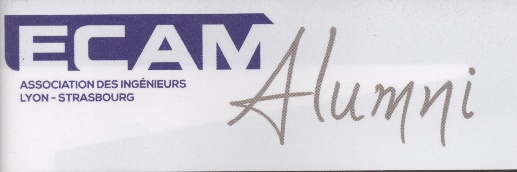 Merci de faire parvenir à Marie-Christine Bidault, le bulletin d’inscription ci-dessous le plus rapidement possible, notamment pour la visite de l’Hôtel de Ville (marie-christine.bidault@icam.fr)car nous devons fournir la liste des inscrits d’ici le 18 Octobre.Si vous êtes intéressé par une activité du dernier trimestre 2019, merci de joindre à votre inscription un chèque (par activité) à l’ordre de l’Association des Ingénieurs Icam ainsi que la réservation pour le concert de la Philharmonie.Si l’une ou l’autre des activités du 1er semestre 2020 retient votre attention merci de vous préinscrire. En effet, nous ne fournirons d’informations complémentaires qu’à ceux qui se sont préinscrits. Vous trouverez également ce programme sur nos sites (ecam-alumni.fr ou icam-alumni.fr)Bulletin d’inscription à RETOURNER PAR RETOUR :Chez Marie-Christine BIDAULT 10 chemin Saint Jean de Beauregard, 91460 MARCOUSSIS   (marie-christine.bidault@icam.fr)Nom : ……….............................. Prénom : ……………..……….. Ecole : …………. Promo : ……….Adresse : …………………………………………………………………………………………………………………………Mail : ………………………….………………………………………..@........................................................____________________________________________________________DatePrixNbTotalInscriptions fermesHôtel de Ville de Paris07/11/2019Vélodrome National de St Quentin en Y.29/11/2019 8 €   Grands Moulins de Paris          Déjeuner13/12/201926 €Institut de France          Déjeuner19/01/202012 €Philharmonie Exposition « Les musiques de Picasso »Symphonies de Beethoven          Dîner24/04/20208 €35 €Inscriptions de principeLa  Païva          Déjeuner           Musée Renaut02/02/202020 €Conférence Jean Ponsignon26/03/2020  15 €Journée technique et culturelle : Château du SaussaisMusée volant Salis             Déjeuner16/05/2020    8 €13/8 €Jazz sur une péniche02/06/202015 €